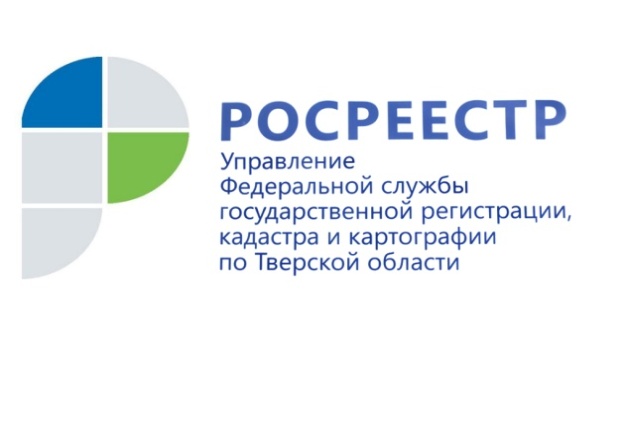 ПРЕСС-РЕЛИЗНа территорию Тверской области площадью более 12 тысяч квадратных километров изготовят цифровые ортофотопланыУправление Росреестра по Тверской области сообщает о проведении картографических работ по созданию цифровых ортофотопланов масштабов 1:2000 и 1:10 000 на территорию Тверской области, в том числе для их последующего включения в Единую электронную картографическую основу (ЕЭКО). Работы проводятся АО «Роскартография» на основании госконтракта с Росреестром.ЕЭКО является первой отечественной юридически значимой цифровой картографической подложкой, представляющей собой систематизированную совокупность пространственных данных о всей территории Российской Федерации. ЕЭКО создается в виде цифровых топографических карт (планов) и цифровых ортофотопланов открытого пользования различных масштабов для обеспечения органов государственной власти, органов местного самоуправления, физических и юридических лиц пространственными данными. Заместитель руководителя Управления Росреестра по Тверской области Ольга Новосёлова: «Ортофотопланы крупных масштабов 1:2000 и 1:10 000, создание которых запланировано в 2022 году, будут представлять собой материалы с отличным качеством. Ортофотопланы с масштабом 1:2000 будут изготовлены на территорию населённых пунктов Тверской области общей площадью 619 кв.км, масштаба 1:10 000 - на территорию с высокой плотностью населения общей площадью порядка 12,7 тыс. кв.км., в том числе на такие города как Бологое, Кимры, Ржев, Тверь, Торжок, Лихославль, Кувшиново, пгт Фирово  (всего порядка 92 населенных пунктов). Впоследствии с помощью этих материалов можно будет решать различные прикладные задачи - например, задачи территориального планирования, отображать тематическую информацию об инфраструктуре и т.д.».В настоящее время сведения ЕЭКО уже отображаются в качестве картографической подложки на публичной кадастровой карте. Пока ЕЭКО сформирована на всю территорию России в масштабах от 1:2 500 000 до 1:50 000, в масштабе 1:25 000 покрыта вся территория страны с высокой плотностью населения. Завершение работ по созданию ЕЭКО крупных масштабов в виде ортофопланов предусмотрено до конца 2024 года в рамках реализации госпрограммы «Национальная система пространственных данных». Справочно:Государственная программа «Национальная система пространственных данных» утверждена Правительством Российской Федерации в конце 2021 года. В её основу легла одноимённая инициатива Росреестра, направленная на обновление инфраструктуры и формирование комфортной среды для граждан. О РосреестреФедеральная служба государственной регистрации, кадастра и картографии (Росреестр) является федеральным органом исполнительной власти, осуществляющим функции по государственной регистрации прав на недвижимое имущество и сделок с ним, по оказанию государственных услуг в сфере ведения государственного кадастра недвижимости, проведению государственного кадастрового учета недвижимого имущества, землеустройства, государственного мониторинга земель, навигационного обеспечения транспортного комплекса, а также функции по государственной кадастровой оценке, федеральному государственному контролю (надзору) в области геодезии и картографии, федеральному государственному земельному контролю (надзору), федеральному государственному контролю (надзору) за деятельностью саморегулируемых организаций арбитражных управляющих, федеральному государственному надзору за деятельностью саморегулируемых организаций оценщиков, федеральному государственному надзору за деятельностью саморегулируемых организаций кадастровых инженеров, национального объединения саморегулируемых организаций кадастровых инженеров,  федеральному государственному надзору за деятельностью саморегулируемых организаций операторов электронных площадок. Подведомственными учреждениями Росреестра являются ФГБУ «ФКП Росреестра» и ФГБУ «Центр геодезии, картографии и ИПД». Контакты для СМИМакарова Елена Сергеевна,помощник руководителя Управления Росреестра по Тверской области+7 909 268 33 77, (4822) 78 77 91 (доб. 1010)69_press_rosreestr@mail.ruhttps://rosreestr.gov.ru/site/https://vk.com/rosreestr69https://t.me/rosreestr69170100, Тверь, Свободный пер., д. 2